T.C.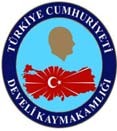 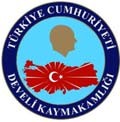 DEVELİ KAYMAKAMLIĞIYAZI İŞLERİ MÜDÜRLÜĞÜ HİZMET STANDARTLARIBaşvuru esnasında yukarıda belirtilen belgelerin dışında belge istenilmesi veya başvuru eksiksiz belge ile yapıldığı halde hizmetin belirtilen sürede tamamlanmaması veya yukarıdaki tabloda bazı hizmetlerin bulunmadığının tespiti durumunda ilk müracaat yerine, burada sorunun çözülememesi halinde ya da ikinci müracaat yerine başvurunuz.SIRA NOHİZMETİN ADIİSTENİLEN BELGELERHİZMETİN TAMAMLANMA SÜRESİ   (EN GEÇ)1Taşınmaz MalZilyetliğine Tapılan Tecavüzlerin Valilik veya Kaymakamlıklarca Önlenmesi Yolları1-Dilekçe2-Kira Kontratı3-Tapu Belgesi15 gün içinde karar+ 5 gün içinde infaz işlemi yapılır.2634 sayılı KatMülkiyeti Kanununa2814 sayılı Kanunda eklenen Ek-2 madde gereğince: Görevleri nedeniyle tahsis edilen ortak kullanım alanından Görevlisi, Bekçi) Tahliye İşlemiDilekçe ekine aşağıda belirtilen belgeler eklenir:1-Başvuruda bulunan Yönetici olduğuna dair karar örneği, kat maliki ise tapu kayıt örneği.2-Tahliyesi istenilen kimsenin işine son verildiğine yönetim kuruluna yetki verildiğine dair kat malikleri kurulu kararı.3-İş akdinin sona ermesine bağlı olarak görevi nedeniyle tahsis olunan dairenin boşaltılmasına dair ilgiliye gönderilen ihbarname.4-İşine son verilen kimsenin çalıştığı süreye ait aylık alacakları varsa ihbar ve kıdem tazminatlarının karşılandığına veya güvence altına alındığına dair belge örneği.Süre öngörülmemiştir.3Lokal İzin Belgesi (içkisiz/içkili) DüzenlenmesiDilekçe ekine aşağıda belirtilen belgeler eklenir:1-Lokal açılması konusunda alınmış yönetim kurulu kararının örneği.2-Lokal olarak açılacak yerin tapu senedi örneği, kiralık ise kira kontratının örneği.3-Ana gayrimenkulün tapu kayıtlarında mesken olarak görünen yerler için kat maliklerinin oybirliğiyle aldıkları kararın örneği, mesken ve işyerinin birlikte yer aldığı binalarda mesken sahiplerinin tamamının onay ve işyeri sahiplerinin oy çokluğu ile aldıkları kararın örneği, iş hanlarında ise yönetim kurulu kararı örneği.4-Yapı kullanma (iskan) izin belgesi, bu belgenin bulunmadığı durumlarda ise ilgili belediyeden alınacak lokal olarak kullanılmasında sakınca olmadığına dair belge.Süre öngörülmemiştir.4Tüketici SorunlarıBaşvurusuMatbu Dilekçe ekine aşağıda belirtilen belgeler eklenir.1-Fatura2-Satış Fişi3-Garanti Belgesi4-Sözleşme vb.1 Hafta5Ticari Amaçla İnternet Toplu Kullanım Sağlayıcı İzin BelgesiDilekçe ekine aşağıdaki belgeler eklenir.1-İşyeri Açma ve Çalışma Ruhsatının aslı yada Belediyeden onaylı bir örneği.2-Vergi Levhası3-Telekominikasyon Kurumundan alınan sabit IP sözleşmesi,15 Gün6Apostille' Tasdik şerhiİdari nitelikteki belgelerin tasdikinde İlçemiz sınırları içerisinde bulunan Resmi Kurumlar ve özel okullar; Üniversiteler, Develi Nüfus Müdürlüğü tarafından düzenlenen belgeler noter onaylı belgelerin imza tasdiki işlemi.1 Saat7İnsan Hakları İhlalleriBaşvurusuDilekçe1 Ay84982 Sayılı Kanuna göre Bilgi Edinme BaşvurusuMüracaatçının dilekçesi10+5 gün95253 Sayılı KanunaGöre Dernek Kurma1-Dernek kurucuları tarafından imzalanmış iki adet kuruluş bildirimi (DerneklerYönetmeliği EK- 2) (2 Adet)2-Kurucular tarafından her sayfası imzalanmış iki adet dernek tüzüğü, (3 Adet)3-Dernek kurucuları arasında tüzel kişiliklerin bulunması halinde; bu tüzel kişilerin unvanı, yerleşim yeri ve kuruluş belgesi ile tüzel kişiliklerin organları tarafından yetkilendirilen gerçek kişi de belirtilmek kaydıyla bu konuda alınmış kararın fotokopisi, (2 Adet)4- Kurucular arasında yabancı dernek veya dernek ve vakıf dışında kar amacı gütmeyen kuruluşlar bulunması halinde, bu tüzel kişilerin dernek kurucusu olabileceğini gösteren İçişleri Bakanlığınca verilmiş izin belgesi,5-Kurucular arasında yabancı uyruklular varsa, bunların Türkiye'de yerleşme hakkına sahip olduklarını gösterir belgelerin fotokopileri,6-Yazışma ve tebligatı almaya yetkili kişi veya kişilerin adı, soyadı, yerleşim yerlerini ve imzalarını belirten liste (2 Adet)7-Çocuk derneklerinde kuruluş bildirimine, kurucu çocukların yasal temsilcilerinin izni eklenir. (Dernekler Yönetmeliği 5. Madde)8-İçişleri Bakanlığının 20.08.2007 tarih ve 2007/83 sayılı genelgesi gereğince; derneklerin amaçları doğrultusunda gösterdikleri faaliyetler göz önüne alındığında, dernek merkezlerinin, kütükte mesken olarak gösterilen yerlerde açılması durumunda, DerneklerYönetmeliği’nin 5 inci maddesinde sayılan belgelere ek olarak kat malikleri kurulununoybirliği ile alacağı karar örneği,-Mesken veya işyeri olup olmadığını tespite yarayacak Tapu Fotokopisi veya KiraSözleşmesi, (2 Adet)***Çocuk derneklerine tüzel kişiler kurucu veya üye olamazlar,30 Dakika104483 Sayılı Memurlar ve Diğer Kamu Görevlilerinin Yargılanması Hakkında Kanun UygulanmasıHakkında Soruşturma açılması istenilen kamu görevlisinin adı soyadı ve somut iddiaları ile şikayetçinin adı soyadı ve imzasını belirtir dilekçe.30 gün+15 gün ek süre11Genel Kurul Sonuç Bildirimi ve Eklerinin İncelenmesiGenel kurul sonuç bildirimi ve eklerinin mevzuata uygunluğu dernekler birimlerinceincelenir. Varsa, eksiklerin veya hataların giderilmesi ilgili derneklerden istenir. Eksiklik ve hataların giderilmemesi veya konusu suç teşkil eden fiillerin tespit edilmesi halinde gerekli yasal işlem yapılır. (Dernekler Yönetmeliği Madde 17)10 İş günü12Dernek Yetki BelgesiDilekçe/Üst yazı,Yönetim Kurulu Karar FotokopisiHer şahıs için 3’er suret Yetki BelgesiDernek adına gelir tahsil edecek kişi veya kişiler, yetki süresi de belirtilmek suretiyle, yönetim kurulu kararı ile tespit edilir. Gelir tahsil edecek kişilerin açık kimliği, imzası ve fotoğraflarını ihtiva eden Yetki Belgesi (Dernekler Yönetmeliği EK- 19) dernek tarafından üç nüsha olarak düzenlenerek, dernek yönetim kurulu başkanınca onaylanır. Yetki belgelerinin birer sureti dernekler birimlerine verilir. Dernek adına gelir tahsil edecek kişiler, ancak adlarına düzenlenen yetki belgelerinin bir suretinin dernekler birimine verilmesinden itibaren gelir tahsil etmeye başlayabilirler. Dernekler birimlerince kendilerine verilen her bir yetki belgesi için otomatik sıra numarası verilir. (Dernekler Yönetmeliğinin 46. Madde)(Yetki Belgelerinin numaralandırılması)30 Dakika13Dernek BeyannamesiBeyanname verme yükümlülüğüMadde 83-Dernek yönetim kurulu başkanları, her takvim yılının ilk dört ayı içinde bir  önceki  yıla  ait  Dernek  Beyannamelerini   (EK-  21),  mülki  idare  amirliğine vermekle yükümlüdürler.Şubeler,  mülki  idare  amirliğine  verecekleri  beyannamelerin  birer  örneğini  bağlıbulundukları derneğe de vermekle yükümlüdürler.Temsilcilikler için ayrıca beyanname verilmez ancak, temsilciliklere ilişkin her türlü bilgiler dernek beyannamesinde gösterilir.Birlikler, beyannamelerini bu maddede belirtilen esas ve usullere göre vermekle yükümlüdürler.Dernekler beyannamesinde belirtilen sınıflamaların alt gruplarını belirlemeye veya alt gruplarda değişiklik yapmaya  Daire  Başkanlığı yetkilidir. Ancak, derneklerin amaç, faaliyet alanları ve ekonomik faaliyetleri ile dernek üye, personel veya diğer görevlilerinin meslekleri ve eğitim durumları sınıflamalarının alt grupları; Birleşmiş Milletler   Uluslararası   Kar   Amacı   Olmayan   Kuruluşlar   Sınıflaması,   Avrupa Topluluğu   Ekonomik   Faaliyetlerin   İstatistiki   Sınıflaması,   Birleşmiş   Milletler Uluslararası Standart Meslek Sınıflaması ve Birleşmiş Milletler Uluslararası Standart Eğitim Sınıflaması alt grupları göz önünde bulundurularak düzenlenir. Beyannamelerin incelenmesiMadde 84-Beyannameler valiliklerce incelenir. Gerekli görülen hallerde bu inceleme Bakanlıkça da yapılabilir. Beyannamelerde eksiklik veya yanlışlıklar görülmesi halinde, ek bilgi ve belgeler istenebilir ve bunlar tamamlattırılır. Beyannamelere ilişkin istenen ek bilgi ve belgelerin verilmemesi, eksik verilmesi veya verilen sürede tamamlanmaması hallerinde ilgili dernek denetime tabi tutulabilir.Beyannamelerin incelenmesi esnasında konusu suç oluşturan hususların tespit edilmesi halinde, ilgili mülki idare amirliğince durum Cumhuriyet Başsavcılığına bildirilir. Beyannameler ile ilgili olarak haklarında adli ve idari işlem yapılan dernekler, Bakanlığa bildirilir. . (Dernekler Yönetmeliğinin 83 ve 84. Maddeleri)30 Dakika142860 Yardım ToplamaKanunu iş ve işlemleriYardım toplama talebinde bulunan kişilerden;Gerçek kişilerden;1-a) Yardım toplamanın amacı, şekli, süresi, ne miktarda yardım toplanacağı ve bu faaliyette çalıştırılacak kişi sayısını belirten bilgileri ihtiva eden dilekçe,Tüzel kişilerden;1-b) Yardım toplamanın amacı, şekli, süresi, faaliyet alanı, ne miktarda yardım toplanacağı ve faaliyette görevlendirileceklerin isimlerini ihtiva eden yönetim kurulu kararının da ekleneceği üst yazı,2- Faaliyette görevlendirileceklerin TC Kimlik Numaraları, İkametgah ve Adli SicilBeyanları ile ikişer adet vesikalık fotoğrafları,(23.10.2009 tarih ve 2009/73 Sayılı Genelge)3-Toplanacak yardım miktarını belirlemeye yarayacak rapor ve keşif özeti gibi belgeler,4-Yardım toplama faaliyetinde görevlendirilecekler arasında kamu görevlileri bulunuyorsa,5072 sayılı Kanun hükümleri saklı kalmak kaydıyla bunlarla ilgili mülki amirden alınan izin belgesi,5-Krumların yardım toplama taleplerinde;a. Personel,  eş  veya  çocuklar  için  merkez  ve  taşra  teşkilatında  çalışanlardan  yardım toplanabilmesi, kurum yetkili amirinin onayı ile en az üç kişiden oluşacak yardım toplama komisyonunun oluşturulması ve ilgili valiliğin vereceği izne müteakip bankada hesap açtırılması yoluyla yapılacaktır.b.  Kurumun, personeli dışındaki kişi ve kuruluşlardan yardım toplama taleplerinde ise; yukarıda belirtilen bilgi ve belgelerin tamamlanması ve en az üç kişilik yardım toplama komisyonu oluşturulması suretiyle faaliyet alanına göre ilgili mülki amirliğe müracaatta bulunulması gerekmektedir.Tüzel kişilerin 2860 sayılı Yardım Toplama Kanunu’nun 6 ncı maddesine göre izin almaksızın yardım toplayan kuruluşlardan sayılmaları için yapacakları müracaatlarında;a.   Müracaatta   bulunan   dernek   ise   kamu   yararına   çalışan   dernek   statüsünde olduğunu(2009/73 sayılı genelge gereğince kurum kayıtlarından tedarik edilecek), vakıf isevergi   muafiyetine   haiz   olduğunu   gösteren   Bakanlar   Kurulu   kararının   fotokopisi,b. Yetkili kurulun konuyla ilgili kararı, c.	Son üç yıla ait faaliyet raporu,d.   Vakıf senedi ya da dernek tüzüğü, (2009/73 Sayılı Genelge gereğince dernek tüzüğü kurum kayıtlarından tedarik edilecek),e.	2860 sayılı Yardım Toplama Kanunu’nda belirtilen yardım toplama şekillerinden hangisinin kullanacağına ilişkin talep ve toplanan yardımlarla ne tür çalışmaların yapılacağının açıklanacağı yazı,Üçer nüsha halinde ilgili  bir dilekçe ekinde verilecek.60 Gün(30 İş Günü)15Dernekler İle İlgiliİhbar ve ŞikâyetlerŞikayet konusuyla ilgili diğer belgeler30 Günİlk Müracaat Yeri: İlçe Yazı İşleri Müdürlüğüİkinci Müracaat Yeri: Develi Kaymakamlığıİsim: Gürsoy PEKERİsim: Murat DURUUnvan: Yazı İşleri MüdürüUnvan: KaymakamAdres: Hükümet Konağı Kat :2 Develi/KAYSERİAdres: Hükümet Konağı Kat :2 Develi/KAYSERİTelefon: 0 (352) 621 60 13Telefon: 0 (352) 621 60 13Faks: 0 (352) 621 60 13Faks: 0 (352) 621 60 13e-Posta: gursoy.peker@icisleri.gov.tre-Posta: Develikaymakamligi@gmail.com